Изготовление собачки из бумаги в стиле оригамиПодготовила Козлова М.Г.Нужные материалы: квадрат из бумаги; ножницы; фломастеры. Шаги творческого процесса: Согните квадратный лист бумаги по диагонали и пригладьте пальцами линию складки. Объясните ребенку, по ходу дела, что получившийся треугольник – самая простая форма в оригами.
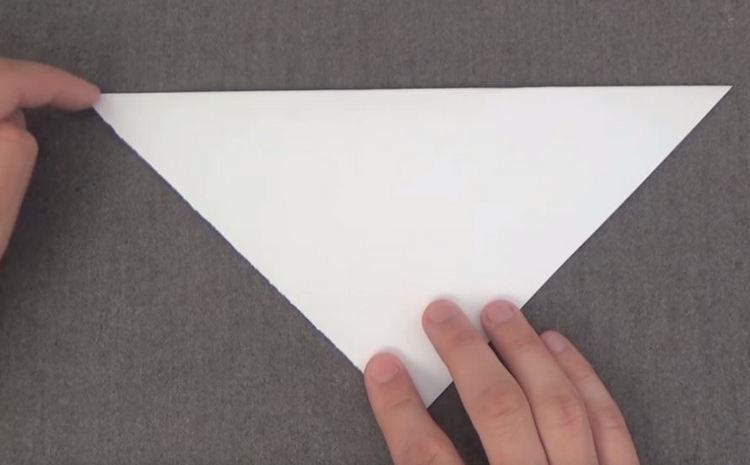 Сложите треугольник пополам, сомните посередине, разверните. С правой и левой стороны загните книзу острые уголки и прогладьте сгибы – это ушки.
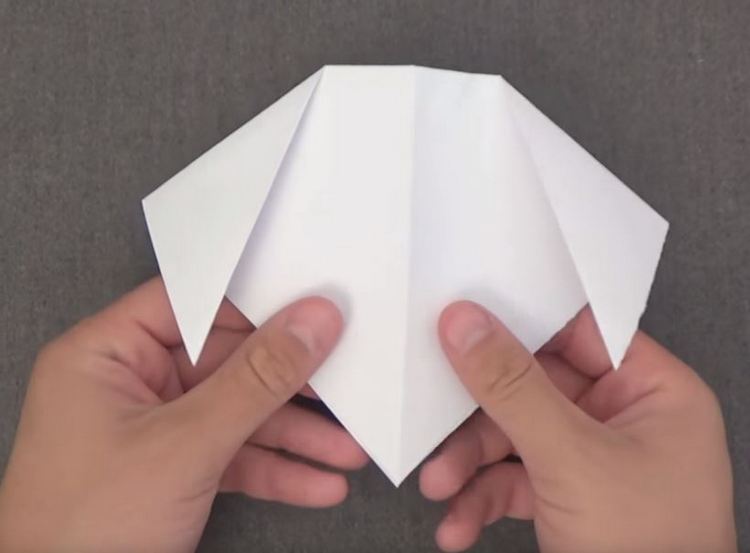 Подверните двойной треугольник вверх и заштрихуйте черным фломастером его кончик – получите носик.
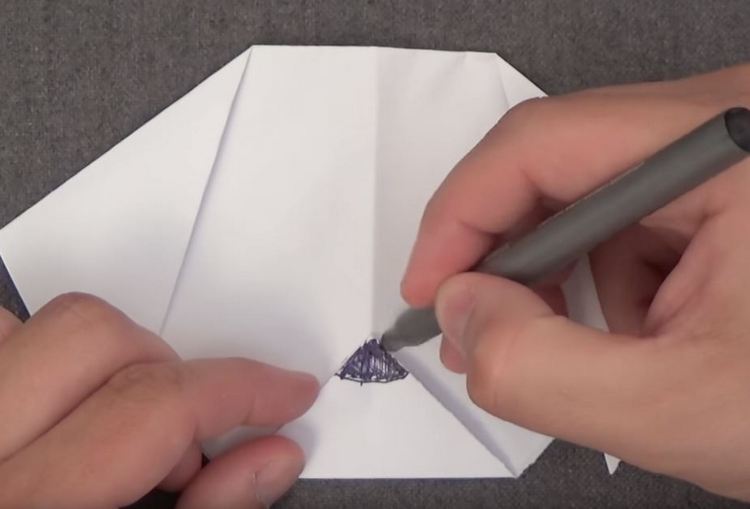 Нарисуйте глазки-овалы и, если хотите, приклейте красный язычок из цветной бумаги. Но и без него выйдет симпатичная и жизнерадостная мордашка щенка.
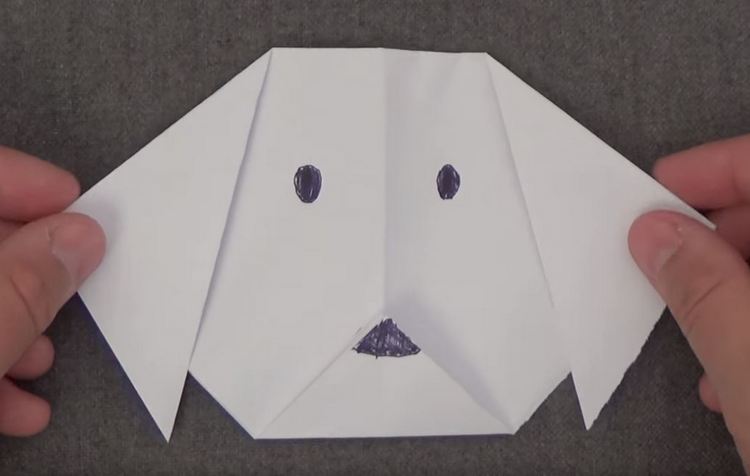 